S P R A W O Z D A N I Ez Praktyki Dyplomowej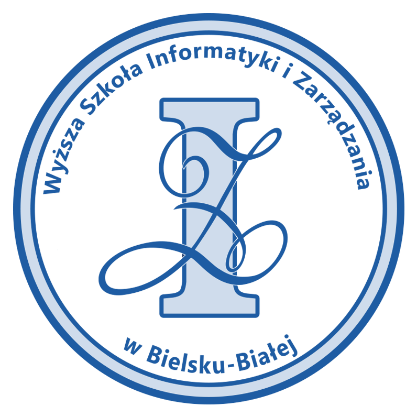 Wyższa Szkoła Informatyki i ZarządzaniaBielsko-Biała, 2021/2022(imię i nazwisko Studenta)(nr albumu)Pełnomocnik Rektora ds. Staży i Praktyk StudenckichDr n.f. Przemysław Stokłosa, prof. WSIZOcena : ......................................................	Data : .....................................................